Опрос участников проекта «Мой город – часть большой России»Что вы знаете о проектной деятельности?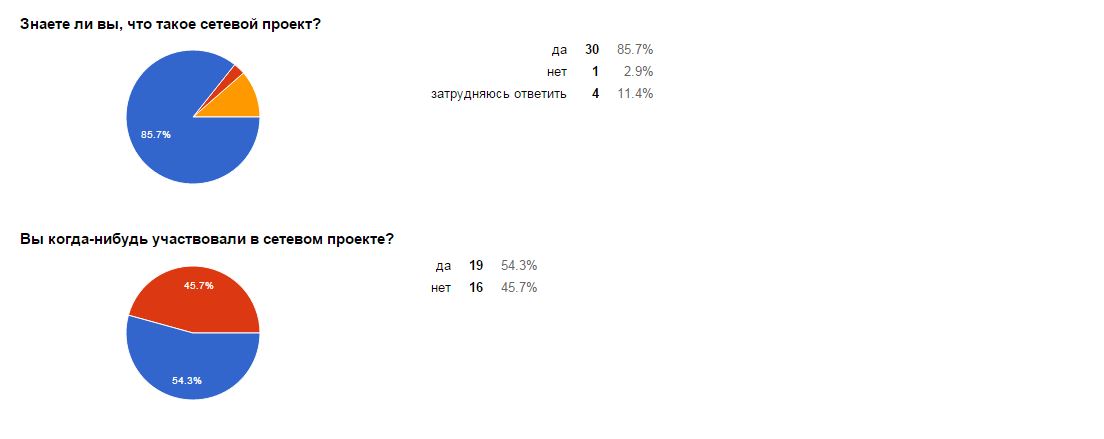 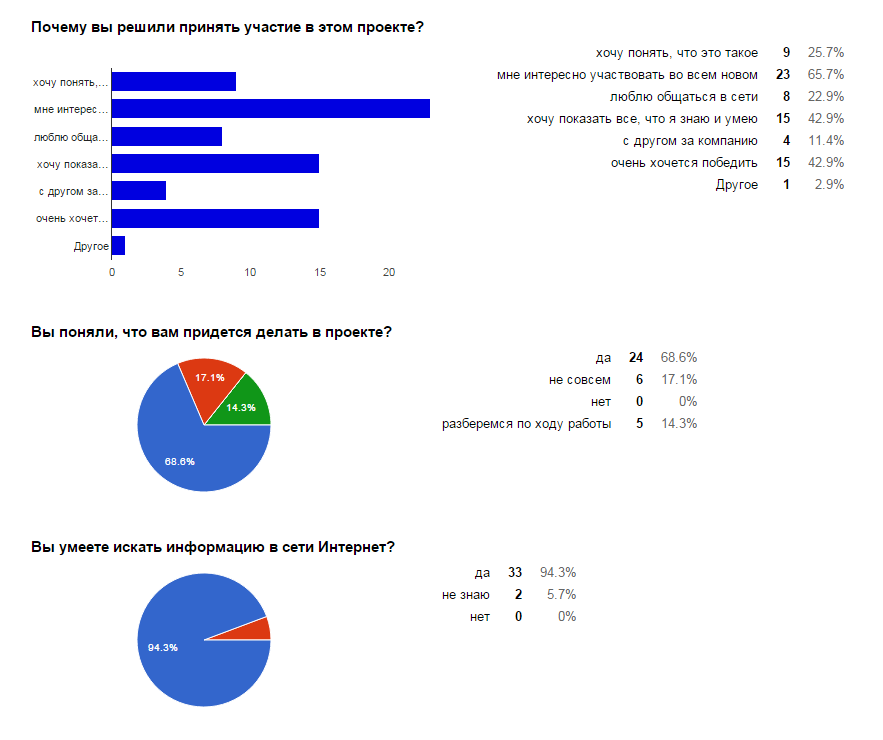 